Kandidatur til Nørrebro United 2021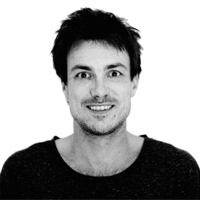 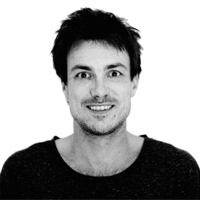 Bestyrelsespost: bestyrelsesmedlemNavn: Anders BerntsenTilknytning til klubben: træner for 7-mands seniorhold, 
medlem af seniorudvalget. Jeg vil gerne bidrage med:Forsat arbejde med organisationsudvikling.Jeg mener at klubben primært skal arbejde med at løse følgende udfordringer:Fortsætte arbejdet med organisationsudviklingen, gennem en professionalisering af administration og støttefunktioner og gennem en nærdemokratisering gennem de udvalg, der er tæt på banerne og medlemmernes hverdag, som fx børne- og ungdomsudvalget og seniorudvalget.Styrke arbejdet med frivillighed, så NBU bliver en (endnu) bedre klub at være frivillig i.Fortsat fokus på at aktivere klubbens værdier, så de ikke blot er noget der står på et stykke papir. 